Modello di richiesta Esame di idoneitàAlla cortese attenzione del Dirigente Scolasticodell’IstitutoOGGETTO: ISTRUZIONE PARENTALE - RICHIESTA ESAME DI IDONEITÀ(Scadenza termine di presentazione della domanda: 30 aprile di ciascun anno entro il 20 marzo24 se inclasse terminale per sostenere l’Esame di stato)Il sottoscritto/a		, nato a	il	e residente a	, via,	recapito telefonico	e.mail 			Il sottoscritto/a		, nato a	il	e residente a	, via,	recapito telefonico	e.mail 			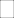 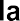 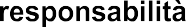 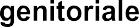 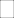 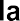 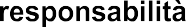 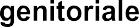 CHIEDIAMOche nostro figlio/a, venga ammesso/a, come candidato esterno, agli esami di idoneità per la classe 	della scuola (barrare con una crocetta)□ primaria	□ secondaria I grado	□ secondaria II gradoper l’a.s. 	/   	A tal fine, sotto la propria responsabilità, dichiariamo:che nostro figlio/nostra figlia è in possesso di idoneità alla classe		, acquisita da esame sostenuto in data	presso	;che l’alunno/a sopra indicato/a non ha frequentato, nel corrente anno scolastico, nessuna Scuola Pubblica;che alla relativa preparazione si è provveduto con Istruzione parentale;24 V. art 3 comma 3 DM 741/2017che il candidato/la candidata ha studiato la (le) seguente (i) lingua (e)straniera (e) 	.In base al Decreto Ministeriale n. 5 del 08 febbraio 2021 siamo consapevoli chel’esame di idoneità alle classi della scuola primaria e alla prima classe della scuola secondaria di primo grado consiste in una prova scritta sulle competenze linguistiche, una prova scritta sulle competenze logico matematiche e in un colloquio, in coerenza con le Indicazioni nazionali per il curricolo per il I ciclo;l’esame di idoneità alle classi seconda e terza della scuola secondaria di primo grado l’esame si articola nelle prove scritte di italiano, matematica e inglese, e in un colloquio pluridisciplinare, in coerenza con le Indicazioni nazionali per il curricolo per il I ciclo;l’esame di idoneità alle classi della scuola secondaria di II grado verte su tutte le discipline comprese nel piano di studi delle classi che precedono quella a cui il candidato vuole accedere.Si allega:fotocopia documento di identità dei dichiarantiprogetto didattico-educativo/programma di studio che è stato seguito in corso d’anno, debitamente firmato da chi esercita la potestà genitorialeLuogo e data  	I sottoscritti, presa visione dell’informativa resa/pubblicata dalla scuola ai sensi dell’articolo 13 del Regolamento (UE) 2016/679 del Parlamento europeo e del Consiglio del 27 aprile 2016 relativo alla protezione delle persone fisiche con riguardo al trattamento dei dati personali, nonché alla libera circolazione di tali dati, dichiarano di essere consapevoli che la scuola presso la quale nostro figlio risulta censito può utilizzare i dati contenuti nella presente autocertificazione esclusivamente nell’ambito e per i fini istituzionali propri della Pubblica Amministrazione (decreto legislativo 30.6.2003, n. 196 e successive modificazioni, Regolamento (UE) 2016/679).Data			Firma per Presa visione ** Alla luce delle disposizioni del codice civile in materia di filiazione, la presente richiesta, rientrando nella responsabilità     genitoriale, va condivisa dai genitori. Qualora la domanda sia firmata da un solo genitore, si intende che la scelta dell’istituzione scolastica ove sostenere l’esame sia stata condivisa.Firma padre (*)Firma madre (*)Firma tutore(*) Il/La sottoscritto/a consapevole delle conseguenze amministrative e penali per chi rilasci dichiarazioni non corrispondenti a verità ai sensi del D.P.R. 245/2000, dichiara di aver effettuato la scelta/richiesta in osservanza delle disposizioni sulla responsabilità genitoriale di cui agli artt. 316, 337 ter e 337 quater del codice civile, che richiedono il consenso di entrambi i genitori.(*) Il/La sottoscritto/a consapevole delle conseguenze amministrative e penali per chi rilasci dichiarazioni non corrispondenti a verità ai sensi del D.P.R. 245/2000, dichiara di aver effettuato la scelta/richiesta in osservanza delle disposizioni sulla responsabilità genitoriale di cui agli artt. 316, 337 ter e 337 quater del codice civile, che richiedono il consenso di entrambi i genitori.(*) Il/La sottoscritto/a consapevole delle conseguenze amministrative e penali per chi rilasci dichiarazioni non corrispondenti a verità ai sensi del D.P.R. 245/2000, dichiara di aver effettuato la scelta/richiesta in osservanza delle disposizioni sulla responsabilità genitoriale di cui agli artt. 316, 337 ter e 337 quater del codice civile, che richiedono il consenso di entrambi i genitori.